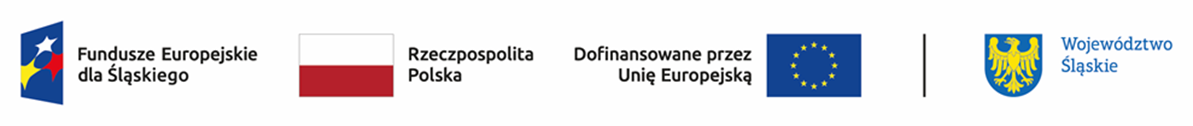 Lista wniosków złożonych w ramach grupy projektów w okresie od 30 czerwca do 29 lipca 2023 r. w odpowiedzi na nabór nr FESL.09.02-IZ.01-022/23DZIAŁANIE 9.2 Rozwój ZIT(TYP: Realizacja inicjatyw rozwoju terytorialnego, w tym przygotowanie strategii terytorialnych)Lp.Numer w LSITytuł projektuWnioskodawcaAdres WnioskodawcyPartnerzy (nazwa i adres)Wnioskowana wartość projektuWnioskowane dofinansowanie1FESL.09.02-IZ.01-0297/23Rozwój ZIT - wzmacnianie potencjału jednostek samorządowych w Subregionie Centralnym Województwa ŚląskiegoZwiązek Gmin i Powiatów Subregionu Centralnego Województwa Śląskiegoul. Wincentego Pola 16, 44-100 GliwiceNie dotyczy 16 579 472,20 zł14 092 551,37 zł